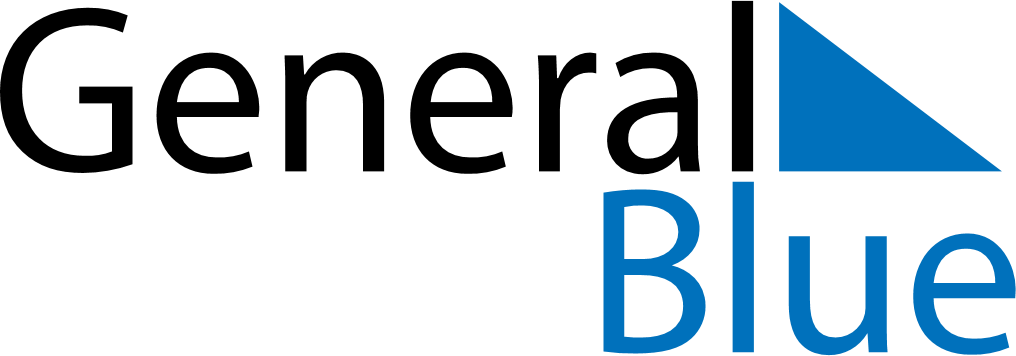 Meal PlannerAugust 24, 2020 - August 30, 2020Meal PlannerAugust 24, 2020 - August 30, 2020Meal PlannerAugust 24, 2020 - August 30, 2020Meal PlannerAugust 24, 2020 - August 30, 2020Meal PlannerAugust 24, 2020 - August 30, 2020Meal PlannerAugust 24, 2020 - August 30, 2020Meal PlannerAugust 24, 2020 - August 30, 2020Meal PlannerAugust 24, 2020 - August 30, 2020MondayAug 24TuesdayAug 25WednesdayAug 26ThursdayAug 27FridayAug 28SaturdayAug 29SundayAug 30BreakfastLunchDinner